NOTE: Please send the required documents: 1. final paper(doc&pdf), 2. filled registration form, 3. Payment Voucher to jcmme@iased.org to finish the registration. (Mail Subject: Paper ID+Registration).ATTENDEE INFORMATION*Full Name:                     *Position√:  Prof. □  Assoc. Prof. □  Asst. Prof. □   Dr. □  Mr. □  Ms. □*Affiliation &Nationality:                                                   *Email:                             *Mobile Phone:                             Emergency Contact(Name&Mobile):                                            Postal Address& Zip Code:                                                             Catering Service(Dec.10)√:  Lunch □           Dinner □Special dietary√: Diabetic □   Vegetarian □  Halal food □   Other □  (please specify:        )Special requirements:                                                                PAPER INFORMATION*Paper ID:                *Paper Pages:              *Additional Page:                 *Paper Tile:                                                                                       *Authors:                                                                          *Will you attend the conference         Yes □               No □ *Presentation Type√:  Oral □            Poster □         Remote Video □          Video □ Student ID No.(student only):                                 IASED Member No.(member only):                            * Receipt Issued to:                                         REGISTRATION FEE(by US dollar)*Notice*Ordinary length limits is 5-10 pages per paper, If the paper exceeds 6 pages, the additional pages will be charged.*All papers will be published on-line. *For "No shows", registration fee is nonrefundable. 
*Cancellation policy: refund/cancellation requests must be submitted before 21 May 2019, and the cancellation will incur US$100 administrative fee. After the date, the request will not be accepted. PAYMENT INFORMATIONURL of of official Online Payment System:  http://meeting.yizhifubj.com.cn/web/main.action?meetingId=351* The system accepts VISA /Master for payment, please calculate the amount before payment.Please fill your E-mail address used for payment and Confirmation Number you received after paying. * As the system will intercept the email address for multiple payments, it is recommended to use different email for each paymentIASED MEMBER APPLICATIONJoin IASED now to enjoy the Member Registration Rate. Please compile and return the Membership Form along with your CV to membership@iased.org. Your application will be processed in 5 working days.                                                    OTHERFinally, we suggest you write down a biographical sketch here, for use of making introductions by Session Chair before your presentation gets started.20-120 Words(1-6.5 lines)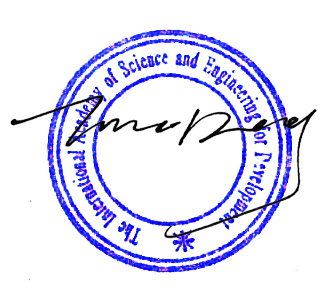 JCMME2019 Conference Committee                                                         Auckland                                                          JCMME 2019 Registration Form2019 2nd International Joint Conference on Metallurgical and Materials Engineering (JCMME 2019) 9-11 December, 2019| Auckland, New Zealand | www.jcmme.org CategoryEarly (due by Aug. 27)Regular(due by Oct. 25)Late(After Oct. 25)On-site(Dec. 9-10)Your choiceYour choiceIASED Member USD 500USD 550USD 600USD 650Nonmember USD 550USD 600USD 650USD 700Student USD 480USD 520USD 550USD 600Presenters(No publication) USD 400 USD 450USD 500USD 550Listener USD 300USD 350USD 400USD 450Social Networking EventTBDTBDTBDTBDTBDAcademic Visit OptionalTBDTBDTBDTBDTBDExtra ItemCostYour ChoiceExtra Page/Per pageUSD 70Extra Paper UploadUSD 370Extra Banquet TicketUSD 70E-mail: Confirmation Number: